Перечень рекомендуемых мероприятий по улучшению условий трудаНаименование организации: Поле пользователя ceh_info =  Открытое Акционерное общество «Корпорация – Новосибирский завод Электросигнал»  Дата составления: Поле пользователя fill_date =         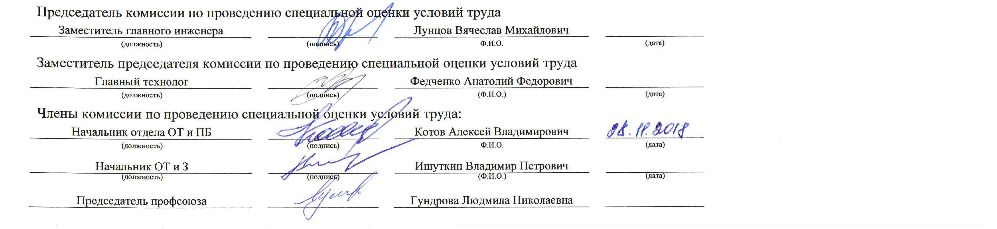 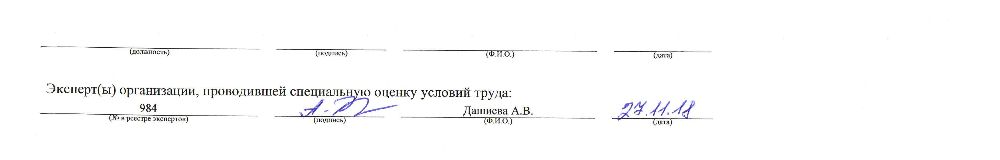 Наименование структурного подразделения, рабочего местаНаименование мероприятияЦель мероприятияСрок
выполненияСтруктурные подразделения, привлекаемые для выполненияОтметка о выполнении123456Отдел специального делопроизводства и информационной безопасности (ОСДиИБ) (001)Не требуетсяОтдел мобилизационных работ (002)Не требуетсяПланово-экономический отдел (003)Не требуетсяГруппа производственного планирования и учетаНе требуетсяГруппа ценНе требуетсяБюро технического нормированияНе требуетсяТарифно-экономическая группаНе требуетсяОтдел внешней комплектации (004)Не требуетсяОтдел главного технолога (005)Не требуетсяБюро технологической подготовки производстваНе требуетсяГруппа материальных нормативовНе требуетсяГруппа систем автоматизированного проектирования технологических процессов (САПР ТП)Не требуетсяГруппа сопровождения сборочно-монтажного производстваНе требуетсяГруппа механической обработкиНе требуетсяГруппа химической обработки262-40. Инженер-технолог (Инженер-технолог ВК - руководитель группы)Химический: Для защиты органов дыхания использовать респираторЗащита от воздействия вредных производственных факторов 262-41А(262-41-1А). Инженер-технолог (1 категории)Химический: Для защиты органов дыхания использовать респираторЗащита от воздействия вредных производственных факторов 262-42. Инженер-технолог (2 категории)Химический: Для защиты органов дыхания использовать респираторЗащита от воздействия вредных производственных факторов Отдел материально-технического обеспечения (009) ОМТО262-49. Заведующий центральным складомХимический: Для защиты органов дыхания использовать респираторЗащита от воздействия вредных производственных факторов 262-50. Старший кладовщик (слад хим.в-ва)Химический: Для защиты органов дыхания использовать респираторЗащита от воздействия вредных производственных факторов 262-51. Кладовщик (слад хим.в-ва)Химический: Для защиты органов дыхания использовать респираторЗащита от воздействия вредных производственных факторов 262-52А(262-52-1А). Грузчик (доставка ЛВЖ, СДЯВ)Химический: Для защиты органов дыхания использовать респираторЗащита от воздействия вредных производственных факторов Отдел сбыта (010)Не требуетсяБюро маркетингаНе требуетсяБюро по сбыту продукцииНе требуетсяВспомогательные рабочиеНе требуетсяОтдел технического контроля (ОТК) (013)Не требуетсяГруппа контроля и испытаний ДСЕ и изделий подразделений (020,033,034,035,040,041,049)262-68. Контрольный мастерХимический: Для защиты органов дыхания использовать респираторЗащита от воздействия вредных производственных факторов Группа контроля механообрабатывающего и инструментального цехов (057, 046)Не требуетсяТехническая группаНе требуетсяГруппа надежности и контроля за опытно-конструкторскими работамиНе требуетсяЛаборатория входного контроляНе требуетсяГруппа химического анализа растворов, электролитов материалов и сырья262-74. Инженер-химик (2 категории)Шум: Применять средства защиты органов слуха - беруши или наушники акустической эффективностью SNR 20Защита от воздействия производственных факторов 262-75. Инженер-химик (1 категории) - руководитель группыШум: Применять средства защиты органов слуха - беруши или наушники акустической эффективностью SNR 20Защита от воздействия производственных факторов 262-76. Инженер-химик (1 категории)Химический: Усовершенствовать систему вентиляции . Для защиты органов дыхания использовать респиратор.Снижение концентрации вредных веществ в воздухе рабочей зоны. Защита от воздействия вредных производственных факторов. Основные рабочиеНе требуетсяГруппа контроля и испытаний ДСЕ и изделий подразделений (020,,033,034,035,040,041,049)262-77А(262-77-1А; 262-77-2А). Контролер радиоэлектронной аппаратуры и приборовХимический: Для защиты органов дыхания использовать респираторЗащита от воздействия вредных производственных факторов 262-78. Контролер работ по металлопокрытиямХимический: Для защиты органов дыхания использовать респираторЗащита от воздействия вредных производственных факторов Группа контроля механообрабатывающего и инструментального цехов (057, 046)Не требуетсяВспомогательные рабочиеНе требуетсяГруппа контроля и испытаний ДСЕ и изделий подразделений (020,033,034,035,040,041,049)262-80А(262-80-1А; 262-80-2А; 262-80-3А; 262-80-4А). Испытатель деталей и приборовШум: Применять средства защиты органов слуха - беруши или наушники акустической эффективностью SNR 20Защита от воздействия производственных факторов Центральный изолятор бракаНе требуетсяОтдел метрологии (ОМ и НКИА) (016)Не требуетсяБюро поверки радиоизмерительных приборов, средств измерений геометрических величин (161)Не требуетсяГруппа ремонта средств изменений (162)Не требуетсяГруппа метрологической экспертизы (164)Не требуетсяКонструкторское бюро изделий связной техники (165)Не требуетсяКонструкторское бюро автоматизированных измерительных систем (167)Не требуетсяКонструкторское бюро конструкторской документации (168)Не требуетсяМеханосборочный участок (169)Не требуетсяЛаборатория КИПиАНе требуетсяВспомогательные рабочие262-105. Слесарь-механик по радиоэлектронной аппаратуреШум: Применять средства защиты органов слуха - беруши или наушники акустической эффективностью SNR 20Защита от воздействия производственных факторов 262-106А(262-106-1А; 262-106-2А). Станочник широкого профиляШум: Применять средства защиты органов слуха - беруши или наушники акустической эффективностью SNR 20Защита от воздействия производственных факторов Бухгалтерия (018)Не требуетсяФинансовый отдел (ФО) (019)Не требуетсяОтдел внутреннего контроля (021)Не требуетсяОтдел персонала (ОП) (023)Не требуетсяБюро управления качеством (БУК) (024)Не требуетсяОтдел стандартизации (026)Не требуетсяГруппа нормативной документацииНе требуетсяГруппа нормоконтроляНе требуетсяОтдел автоматизированных систем управления (ОАСУ) (027)Не требуетсяОтдел охраны труда и промышленной безопасности (ООТи ПБ) (029)Не требуетсяСерийно-конструкторский отдел (030)Не требуетсяКонструкторское бюро Не требуетсяРадиотехническое бюроНе требуетсяБюро технической документации (БТД) (059)Не требуетсяСекретариатНе требуетсяСлужба мониторинга окружающей среды (061)Не требуетсяТипография (069)262-166. ПечатникШум: Применять средства защиты органов слуха - беруши или наушники акустической эффективностью SNR 20Защита от воздействия производственных факторов Штаб гражданской обороны (073)Не требуетсяРемонтно-гарантийный отдел (РГО)  (090)Не требуетсяЭкономическая группаНе требуетсяГруппа материаль-технического обеспеченияНе требуетсяТехническое бюроНе требуетсяЮридический отдел (096)Не требуется(099)Не требуетсяИнструментальный цех (046)Не требуетсяРуководители, Специалисты, СлужащиеНе требуетсяКонструкторско-технологическое бюроНе требуетсяВспомогательные рабочие262-196А(262-196-1А). Станочник широкого профиляШум: Применять средства защиты органов слуха - беруши или наушники акустической эффективностью SNR 20Защита от воздействия производственных факторов 262-201. ТокарьШум: Применять средства защиты органов слуха - беруши или наушники акустической эффективностью SNR 20Защита от воздействия производственных факторов 